NSF PROPOSAL SUBMISSION REVIEW CHECKLIST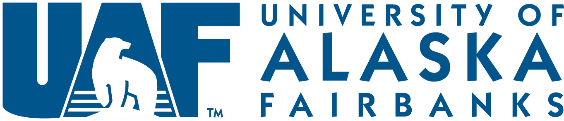         RESEARCH.GOV PAPPG 2020 effective June 1, 2020Updated 12/2020Office of Grants and Contracts Administration(Once you enter the PI, Co-PI and Senior Personnel names: ctrl-A > right click >update field.  Do this anytime you change the names above so that they feed correctly to the checklist)(CONTINUED ON NEXT PAGE)PI Name FOA Due DateCo-PI namesOther Senior Personnel namesGENERAL INFORMATION *GENERAL INFORMATION *GENERAL INFORMATION *GENERAL INFORMATION *GENERAL INFORMATION *GENERAL INFORMATION *Black text, Arial/Palatino Linotype/Courier New 10 pt, OR Times New Roman/Computer Modern 11 ptBlack text, Arial/Palatino Linotype/Courier New 10 pt, OR Times New Roman/Computer Modern 11 ptBlack text, Arial/Palatino Linotype/Courier New 10 pt, OR Times New Roman/Computer Modern 11 ptCambria Math for formulas/equations; Greek letters/special characters – less than 10 pt. ok 1 inch marginsNothing in the margins, including page numbersProject setup * Cover Sheet, Manage Personnel and Subaward Organizations, link proposals, Project setup * Cover Sheet, Manage Personnel and Subaward Organizations, link proposals, Project setup * Cover Sheet, Manage Personnel and Subaward Organizations, link proposals, Project setup * Cover Sheet, Manage Personnel and Subaward Organizations, link proposals, Project setup * Cover Sheet, Manage Personnel and Subaward Organizations, link proposals, Project setup * Cover Sheet, Manage Personnel and Subaward Organizations, link proposals, Main Proposal PageMain Proposal PageMain Proposal PageMain Proposal PageMain Proposal PageMain Proposal PageTitle includes any required descriptive words (see solicitation for title requirements) NSF Announcement #NSF Announcement #NSF Announcement #NSF Announcement #NSF Announcement #NSF Announcement #Directorate, division, program as neededDirectorate, division, program as neededDirectorate, division, program as neededDirectorate, division, program as neededDirectorate, division, program as neededDirectorate, division, program as neededDirectorate, division, program as neededDirectorate, division, program as neededDirectorate, division, program as neededDirectorate, division, program as neededDirectorate, division, program as neededProposal Type  Proposal Type  Proposal Type  Proposal Type  Proposal Type  Proposal Type  Submission TypeSubmission TypeSubmission TypeSubmission TypeSubmission TypeSubmission TypeSubmission TypeSubmission TypeSubmission TypeSubmission TypeSubmission TypeCollaborative Type Cover SheetCover SheetCover SheetCover SheetCover SheetCover SheetCover SheetCover SheetCover SheetCover SheetCover SheetCover SheetCover SheetCover SheetCover SheetCover SheetCover SheetCover SheetCover SheetCover SheetCover SheetStart date 6+ months out, unless allowed by FOAStart date 6+ months out, unless allowed by FOAStart date 6+ months out, unless allowed by FOAStart date 6+ months out, unless allowed by FOAStart date 6+ months out, unless allowed by FOAStart date 6+ months out, unless allowed by FOAStart date 6+ months out, unless allowed by FOAStart date 6+ months out, unless allowed by FOA# of Months# of Months# of Months# of MonthsPrimary place of performance addressPrimary place of performance addressPrimary place of performance addressPrimary place of performance addressPrimary place of performance addressOther Information, complete as applicable *Other Information, complete as applicable *Other Information, complete as applicable *Other Information, complete as applicable *Other Information, complete as applicable *Other Information, complete as applicable *Other Information, complete as applicable *Other Information, complete as applicable *Other Information, complete as applicable *Other Information, complete as applicable *Other Information, complete as applicable *Other Information, complete as applicable *Other Information, complete as applicable *Other Information, complete as applicable *Other Information, complete as applicable *Other Information, complete as applicable *Other Information, complete as applicable *Other Information, complete as applicable *Other Information, complete as applicable *Other Information, complete as applicable *Other Information, complete as applicable *Previous NSF Award – if renewal, Award #Previous NSF Award – if renewal, Award #Previous NSF Award – if renewal, Award #Preliminary proposal/Full proposal associated with a preliminary proposalPreliminary proposal/Full proposal associated with a preliminary proposalPreliminary proposal/Full proposal associated with a preliminary proposalPreliminary proposal/Full proposal associated with a preliminary proposalPreliminary proposal/Full proposal associated with a preliminary proposalPreliminary proposal/Full proposal associated with a preliminary proposalPreliminary proposal/Full proposal associated with a preliminary proposalPreliminary proposal/Full proposal associated with a preliminary proposalPreliminary proposal/Full proposal associated with a preliminary proposalPreliminary proposal/Full proposal associated with a preliminary proposalPreliminary proposal/Full proposal associated with a preliminary proposalOther Federal Agencies – include if submitting to other Federal AgenciesOther Federal Agencies – include if submitting to other Federal AgenciesOther Federal Agencies – include if submitting to other Federal AgenciesBeginning Investigator – BIO directorate onlyProprietary & Privileged InfoHistoric PlacesBeginning Investigator – BIO directorate onlyProprietary & Privileged InfoHistoric PlacesBeginning Investigator – BIO directorate onlyProprietary & Privileged InfoHistoric PlacesVertebrate animals  PendingOR IACUC App. Date PHS Animal Welfare       # D16-00388 Vertebrate animals  PendingOR IACUC App. Date PHS Animal Welfare       # D16-00388 Vertebrate animals  PendingOR IACUC App. Date PHS Animal Welfare       # D16-00388 Vertebrate animals  PendingOR IACUC App. Date PHS Animal Welfare       # D16-00388 Vertebrate animals  PendingOR IACUC App. Date PHS Animal Welfare       # D16-00388 Vertebrate animals  PendingOR IACUC App. Date PHS Animal Welfare       # D16-00388 Vertebrate animals  PendingOR IACUC App. Date PHS Animal Welfare       # D16-00388 Human Subjects  IRB Approval Date Human Subjects Assurance #  FWA00003492OR Exemption SubsectionOR Exemption SubsectionHuman Subjects  IRB Approval Date Human Subjects Assurance #  FWA00003492OR Exemption SubsectionOR Exemption SubsectionHuman Subjects  IRB Approval Date Human Subjects Assurance #  FWA00003492OR Exemption SubsectionOR Exemption SubsectionHuman Subjects  IRB Approval Date Human Subjects Assurance #  FWA00003492OR Exemption SubsectionOR Exemption SubsectionHuman Subjects  IRB Approval Date Human Subjects Assurance #  FWA00003492OR Exemption SubsectionOR Exemption SubsectionHuman Subjects  IRB Approval Date Human Subjects Assurance #  FWA00003492OR Exemption SubsectionOR Exemption SubsectionHuman Subjects  IRB Approval Date Human Subjects Assurance #  FWA00003492OR Exemption SubsectionOR Exemption SubsectionFunding of an International Branch CampusFunding of a Foreign Org. including through subaward or consultant Funding of a Foreign Org. including through subaward or consultant Funding of a Foreign Org. including through subaward or consultant Funding of a Foreign Org. including through subaward or consultant Funding of a Foreign Org. including through subaward or consultant Funding of a Foreign Org. including through subaward or consultant International Activities country name – must be checked if either of the previous two are checked, OR if there will be international non-conference travel. Worldwide if country is unknown.International Activities country name – must be checked if either of the previous two are checked, OR if there will be international non-conference travel. Worldwide if country is unknown.International Activities country name – must be checked if either of the previous two are checked, OR if there will be international non-conference travel. Worldwide if country is unknown.International Activities country name – must be checked if either of the previous two are checked, OR if there will be international non-conference travel. Worldwide if country is unknown.International Activities country name – must be checked if either of the previous two are checked, OR if there will be international non-conference travel. Worldwide if country is unknown.International Activities country name – must be checked if either of the previous two are checked, OR if there will be international non-conference travel. Worldwide if country is unknown.International Activities country name – must be checked if either of the previous two are checked, OR if there will be international non-conference travel. Worldwide if country is unknown.International Activities country name – must be checked if either of the previous two are checked, OR if there will be international non-conference travel. Worldwide if country is unknown.International Activities country name – must be checked if either of the previous two are checked, OR if there will be international non-conference travel. Worldwide if country is unknown.Manage Personnel and Subaward OrganizationsManage Personnel and Subaward OrganizationsManage Personnel and Subaward OrganizationsManage Personnel and Subaward OrganizationsAll Co-PIs listedAll Co-PIs listedFor Subawards Subawardee organization has been added        Subawardee personnel have been addedFor Collaborative Proposals * Announcement #s match                            Units Match  Dates Match                                                Titles MatchProject summaryOne pageOverview, Intellectual Merit and Broader Impacts sections; each header on its own line with no other information, including section numbersproject descriptionproject descriptionproject descriptionproject descriptionproject descriptionproject description15 pages, unless otherwise indicated in FOA All graphics/figures/charts uploaded ok and within margins, caption are readable No URLs15 pages, unless otherwise indicated in FOA All graphics/figures/charts uploaded ok and within margins, caption are readable No URLs15 pages, unless otherwise indicated in FOA All graphics/figures/charts uploaded ok and within margins, caption are readable No URLsSection labeled as Broader Impacts on its own line with no other information, including section numbers Section labeled as Intellectual Merit on its own line with no other information, including section numbersExplanation/justification of funding to an IBC or foreign organization (through subaward or consultant arrangement) is includedResults from Prior NSF Support(current funding, OR end date in last 5 years)Results from Prior NSF Support(current funding, OR end date in last 5 years)Results from Prior NSF Support(current funding, OR end date in last 5 years)Results from Prior NSF Support(current funding, OR end date in last 5 years)Results from Prior NSF Support(current funding, OR end date in last 5 years)Results from Prior NSF Support(current funding, OR end date in last 5 years)PI/Co-PIs: PI/Co-PIs: PI/Co-PIs: PI/Co-PIs: PI/Co-PIs: PI/Co-PIs: Section labeled as Results from Prior Support on its own line with no other information, including section numbers No more than 5 pages totalAll PIs/coPI includedStatement included for any PI/coPI who doesn’t have prior resultsFor each person’s reported results: Title               NSF award #, amount, project start and end datesSeparate, labeled sections for:  Intellectual Merit   Broader Impacts List of all publications resulting from the award, with a complete       bibliographic citation, may be in references, if none, then        “No publications were produced under this award.” Evidence of research products/availability, including data, pubs, samples,       collections,  For renewals, description of relation of completed work to proposed work  For each person’s reported results: Title               NSF award #, amount, project start and end datesSeparate, labeled sections for:  Intellectual Merit   Broader Impacts List of all publications resulting from the award, with a complete       bibliographic citation, may be in references, if none, then        “No publications were produced under this award.” Evidence of research products/availability, including data, pubs, samples,       collections,  For renewals, description of relation of completed work to proposed work  For each person’s reported results: Title               NSF award #, amount, project start and end datesSeparate, labeled sections for:  Intellectual Merit   Broader Impacts List of all publications resulting from the award, with a complete       bibliographic citation, may be in references, if none, then        “No publications were produced under this award.” Evidence of research products/availability, including data, pubs, samples,       collections,  For renewals, description of relation of completed work to proposed work  references citedreferences citedreferences citedreferences citedreferences citedreferences citedAll author names listed, fully written out (i.e. no “et al”) and in order as they appearArticle/journal title, book title, volume number, start/end page numbers, year of publication, URLs are okay All author names listed, fully written out (i.e. no “et al”) and in order as they appearArticle/journal title, book title, volume number, start/end page numbers, year of publication, URLs are okay All author names listed, fully written out (i.e. no “et al”) and in order as they appearArticle/journal title, book title, volume number, start/end page numbers, year of publication, URLs are okay All author names listed, fully written out (i.e. no “et al”) and in order as they appearArticle/journal title, book title, volume number, start/end page numbers, year of publication, URLs are okay All author names listed, fully written out (i.e. no “et al”) and in order as they appearArticle/journal title, book title, volume number, start/end page numbers, year of publication, URLs are okay budget *budget *budget *budget *Meets FOA specifics for allowed costsMeets FOA minimum/maximum, both yearly and overallParticipant Support costs do NOT include anything that will be secured through a service agreement/contract (venue rental, catering, supplies, etc.)Contracts for the purpose of obtaining goods/services for the proposer’s use are in ODC – OtherMatches internal budgetSeparate budget is entered for each subcontractbudget justification *budget justification *budget justification *budget justification *5 page limitNo cost sharing language Definition of a year is includedAny normally unallowable costs or more than 2 months of PI salary are justifiedTravel is specified, itemized, justified F&A and MTDC costs are broken outSeparate justification is uploaded for each subcontractSENIOR PERSONNEL DOCUMENTS*biosketch *Provided separately for each PI, Co-PI and Senior PersonUses NSF-approved format that has PDF signature line intactSenior Personnel:Professional Preparation in chronological order Appointments in reverse chronological order; include any title academic, professional or institutional position regardless of payIf using ORCiD, these need to be sorted on the ORCiD side before populating SciENcvProducts/Publications – citation of up to 5 most closely related to projects and up to 5 other significant products, including submitted for publication; et al is allowedSynergistic Activities – up to 5 distinct examples, none with multiple component (an example of multiple components would be listing classes taught, boards served on, etc.)current and pending support *current and pending support *current and pending support *current and pending support *Provided separately for each PI, Co-PI and Senior PersonUses NSF-approved format that has PDF signature line intactSenior Personnel:cOLLABORATORS & oTHER AFFILIATIONS *Provided separately for each PI, Co-PI and Senior Person, and uploaded in the Excel formatSenior Personnel:Uses current NSF template found atCollaborators and Other Affiliations Information Template      No change to column widths; it’s ok to insert rowsA COA table is uploaded for each PI/Co-PI/Senior PersonAll names are listed in last name, first name order, doesn’t need to be sorted alphabeticallyColumn A has been filled in for Tables 2-5facilities, equipment and other resources *facilities, equipment and other resources *facilities, equipment and other resources *facilities, equipment and other resources *No cost sharing languageIncludes unfunded collaborators and the individuals’ role(s) on the project should be describedOnly resources that are directly applicable are includedSubawardees’ information is included in our document other documentsother documentsother documentsother documentsother documentsother documentsother documentsother documentsother documentsother documentsData Management Plan, 2 page limitPost-doc Mentoring Plan (if applicable), 1 page limit; this is included in the lead’s documentation, even if the post-doc is at a collaborating/subawardee institutionPost-doc Mentoring Plan (if applicable), 1 page limit; this is included in the lead’s documentation, even if the post-doc is at a collaborating/subawardee institutionPost-doc Mentoring Plan (if applicable), 1 page limit; this is included in the lead’s documentation, even if the post-doc is at a collaborating/subawardee institutionPost-doc Mentoring Plan (if applicable), 1 page limit; this is included in the lead’s documentation, even if the post-doc is at a collaborating/subawardee institutionPost-doc Mentoring Plan (if applicable), 1 page limit; this is included in the lead’s documentation, even if the post-doc is at a collaborating/subawardee institutionPost-doc Mentoring Plan (if applicable), 1 page limit; this is included in the lead’s documentation, even if the post-doc is at a collaborating/subawardee institutionoptional documentsoptional documentsoptional documentsoptional documentsoptional documentsoptional documentsoptional documentsoptional documentsoptional documentsoptional documentsOther personnel Biosketches, marked as Other Personnel, and combined into one PDFOther personnel Biosketches, marked as Other Personnel, and combined into one PDFReviewers to include: first, middle initial, last name, email, organizationReviewers to include: first, middle initial, last name, email, organizationReviewers to include: first, middle initial, last name, email, organizationReviewers to exclude: first, middle initial, last name, email, organization, reason for excludingCombine all other supplementary documents into a single PDF and upload into Other Supplementary DocumentsCombine all other supplementary documents into a single PDF and upload into Other Supplementary DocumentsCombine all other supplementary documents into a single PDF and upload into Other Supplementary DocumentsCombine all other supplementary documents into a single PDF and upload into Other Supplementary DocumentsCombine all other supplementary documents into a single PDF and upload into Other Supplementary DocumentsCombine all other supplementary documents into a single PDF and upload into Other Supplementary DocumentsCombine all other supplementary documents into a single PDF and upload into Other Supplementary DocumentsCombine all other supplementary documents into a single PDF and upload into Other Supplementary DocumentsCombine all other supplementary documents into a single PDF and upload into Other Supplementary DocumentsCombine all other supplementary documents into a single PDF and upload into Other Supplementary DocumentsLetters of CollaborationLetters of CollaborationLetters of CollaborationLetters of CollaborationLetters of CollaborationLetters of CollaborationLetters of CollaborationLetters of CollaborationLetters of CollaborationLetters of CollaborationFollow PAPPG guidelines unless specified in FOA Letters from all unfunded collaborators are includedFollow PAPPG guidelines unless specified in FOA Letters from all unfunded collaborators are includedFollow PAPPG guidelines unless specified in FOA Letters from all unfunded collaborators are includedFollow PAPPG guidelines unless specified in FOA Letters from all unfunded collaborators are includedFollow PAPPG guidelines unless specified in FOA Letters from all unfunded collaborators are includedNo support languageNo support languageNo support languageOther FOA requirementsOther FOA requirementsOther FOA requirements